How to use this Discovery Map Follow the numbers on the map to learn more about each area 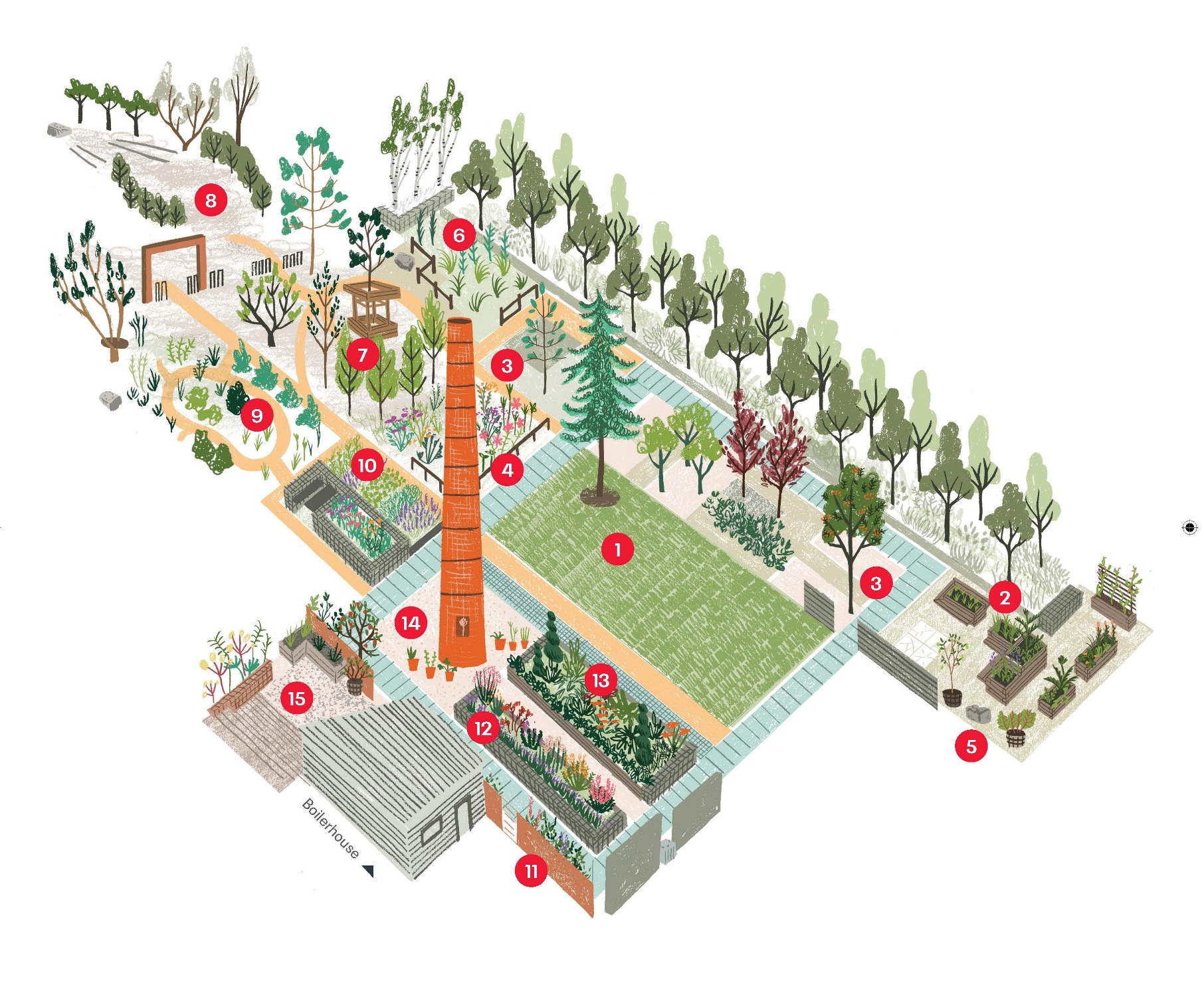 Lawn & Gingko Tree A Gingko Biloba tree is planted in the lawn. Now almost extinct in the wild, Gingko Biloba trees grew some 160 million years ago, including in Scotland. The Potager Started in 2019, the ornamental kitchen garden is where you’ll find many kinds of vegetables and fruits. Native and Exotic Plant CollectionTrees and shrubs from around the world reflect local Scottish and Asian communities. Make a wish and offer it to the Wishing Trees (Trees near The Potager). Flowery Meadow Plants here feed many different kinds of bees and pollinating insects for miles around. Inscribed Texts Poems carved into 5 sandstone way markers that can be read in many ways. Can you find them all? Created by Gerry Loose. Shady Meadow & Himalayan BirchSee the white bark of the birch trees. Hear the rustling grasses that make seeds for the birds to eat during the colder months.The Xylotheque A library of wooden books that shows different kinds of trees native to Scotland. Created by Alec Finlay.Woodland Glade  A quiet space surrounded by beech hedges and birch trees. Spot the old tram tracks. Be careful not to disturb the woodpiles, homes for insects and bees.  Wildlife Area Here you can find many of the creatures that make their home here, including the Bee & Butterfly Border where plants full of nectar feed bees and insects. Mint BorderThere are hundreds of kinds of mint. Here you can find pineapple mint, ginger mint spearmint, apple mint, eau de cologne mint and catmint.White Wall Border Admire the espalier fruit trees and herbaceous border. All loved by bees. Herb Border A lovely smelling border of herbs that can be used for good health and good food. Scottish Ballet Border Scottish Ballet sponsored this flower bed for their Ruby Anniversary, so the plants are different kinds of red, pink and purple. Chimney Our plant kiosk is open in spring and summer. Flowering and edible plants available by donation. Medicinal CourtyardA place of healing and relaxation. 